STATE OF MAINEDepartment of Education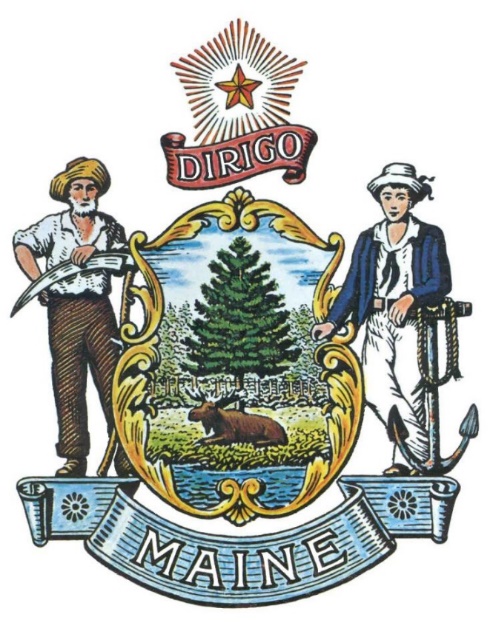 RFA# 2023112232024 Maine Outdoor Learning Initiative TABLE OF CONTENTSRFA TERMS/ACRONYMS with DEFINITIONSThe following terms and acronyms, as referenced in the RFA, shall have the meanings indicated below:State of Maine - Department of EducationRFA# 2023112232024 Maine Outdoor Learning InitiativeAPPLICATION DETAILS AND INSTRUCTIONSPurpose and BackgroundThrough this application, the State of Maine Department of Education (Department) will provide funding to schools and organizations incorporating meaningful, outdoor educational experiences for Maine youth. This third year of the Governor’s Maine Outdoor Learning Initiative (MOLI) will provide funding for programs that provide opportunities for grades 6-12 students at no cost to students and families (including transportation to and from program site(s)). Programming must provide students with opportunities to engage in authentic, accelerated, interdisciplinary experiences in Maine and be held outside as much as practical. The accelerated outdoor learning can take place before, during, or after school; on weekends; during school breaks and/or over the summer. Incorporating innovative design processes, leadership opportunities, and career development are strongly encouraged while addressing the impact of lost instructional time and reengaging students.A critical component of the Department’s Whole Student framework is increasing opportunities for nature-based, experiential education while helping students recover from the disruptions caused by the COVID-19 pandemic. Funding should be used to increase participation of students who have or have had limited access to outdoor experiences due to geographic, financial, or other barriers.   General ProvisionsFrom the time this RFA is issued until award notification is made, all contact with the State regarding this RFA must be made through the RFA Coordinator identified on the cover page of this RFA. No other person/State employee is empowered to make binding statements regarding this RFA. Violation of this provision may lead to disqualification from the application process, at the State’s discretion.The Applicant shall take careful note that in evaluating its application submitted in response to this RFA the Department will consider materials provided in the application and internal Departmental information of previous contract history, if any, with the Applicant. The Department also reserves the right to consider other reliable references and publicly available information in evaluating the Applicant’s experience and capabilities.All submissions in response to this RFA will be public records, available for public inspection pursuant to the State of Maine Freedom of Access Act (FOAA) (1 M.R.S. § 401 et seq.).The Department, at its sole discretion, reserves the right to recognize and waive minor informalities and irregularities found in applications received in response to the RFA.All applicable laws, whether or not herein contained, shall be included by this reference.  It shall be the Applicant’s responsibility to determine the applicability and requirements of any such laws and to abide by them. Allowable UsesFunding must be used for programs that are: Available at no cost to students and families, including transportation to and from program site(s);For students in grades 6-12;Held outside as much as practical; and Incorporate meaningful educational experiences. Funding should be used to:Increase participation of students from disadvantaged circumstances who have or have had infrequent opportunities to access outdoor educational experiences due to geographic, financial or other barriers; andAddress the impact of lost instructional time and reengaging students.	See Appendix A for additional guidance and optional uses of this funding.Funding may not be used for:Out-of-state field trips;expenses outside of the subaward period of performance; andany expenses not mutually agreed upon within the written bidding contract.Eligibility to Submit ApplicationsTo be eligible, the Applicant is required to be one of the following:A Career and Technical Education (CTE) Center as defined in Title 20-A; M.R.S. § 8301-A(3) or Region as defined in Title 20-A M.R.S § 8301-A(6);A municipal Parks and Recreational Department that:provides resources and services for the purposes of leisure, entertainment, and recreational pursuits, andis a current member of the Maine Recreation and Park AssociationA school providing Education in the Unorganized Territory (EUT) as defined in Title 20-A M.R.S. § 3201;A private or nonprofit organization that incorporates outdoor educational experiences for youth;A private school approved for tuition purposes as defined in Title 20-A M.R.S. § 2951, noted here, and located in Maine;A public charter school as defined in Title 20-A, §2401: Definitions (maine.gov);A public library as described in Title 27, §101: Free public libraries established in towns (maine.gov); or A School Administrative Unit (SAU) as defined under 20-A M.R.S.A Section 1, Subsection 26.Conditions of Subaward AgreementEvaluation of awardee performance/continuation of funding:Entities receiving federal funds through the state are required to meet all necessary reporting requirements of the grant. In awarding the grant, the Department expects the awardees to conduct all activities and evaluation measures as written or negotiated in the approved grant proposal. Failure to provide the requested performance reports (reporting on and evaluating all activities as proposed; and implementing the grant as written) could result in the loss of funding. Any changes to the original funded proposal (including modifications to goals and/or objectives) must receive prior approval by the Department. The Department reserves the right to withhold funding, reduce funding, or terminate funding if the awardee is not meeting program reporting requirements or is not making substantial progress toward meeting identified performance goals and measures; or does not demonstrate a clear need for the allotted level of grant support. After the official award date is conveyed, the Department may terminate a grant by giving the awardee written notice of termination.  In the event of termination after award, the Department shall reimburse the awardee for approved grant expenses incurred up to the notification of termination.  The Department reserves the right to add terms and conditions during Subaward Agreement negotiations. These terms and conditions will be within the scope of the RFA.Projects approved for funding will receive payments via reimbursement requisition (invoicing).  Invoices and additional supporting documentation must be submitted together. All awardees will receive the official Department invoice template. Invoice submittal directions and expectations will be included in the Subaward Agreements.  All programming must be completed by September 1st, 2024.  Final invoices will be due by September 13th, 2024. The awardee also agrees to:Cooperate with any Department monitoring policies and/or procedures with regards to the allowable expenditures is required;Provide assurance that background checks have been completed for all personnel who are in contact with students, a written policy is in place regarding required background checks, and copies of all pertinent records are kept on file;Provide evaluation documentation through Department’s website link within two (2) weeks of program completion.AwardsThe Department anticipates making multiple awards as a result of this Request for Applications (RFA). The Department has a total of $2 million of American Rescue Plan (ARP) Elementary and Secondary School Emergency Relief (ESSER) funding available for this RFA, allocated to the categories defined in the table below.  The number and size of awards will depend on the number of applications received and available funds. The Department reserves the right to eliminate the lowest scoring application(s) and/or make awards for amounts less than requested, whichever is in the best interest of the State.  Additionally, the Department reserves the right to reallocate available funds to other classifications if all funding is not utilized in a particular category. Each Applicant may submit only one application, though that application may include differentiated, discrete programs described and broken down therein.  Application Funding Classification: Applications will be evaluated within the funding category they fall under, as defined in the table below. The actual funding amount requested in the application has no impact on the success of the application.Issuance of this RFA in no way constitutes a commitment by the State of Maine to make grant awards. Appeal of AwardsAny person aggrieved by the award decision that results from this Request for Applications may appeal the decision to the Director of the Bureau of General Services in the manner prescribed in 5 MRSA § 1825-E and 18-554 Code of Maine Rules, Chapter 120 (found here: Chapter 120).  The appeal must be in writing and filed with the Director of the Bureau of General Services, 9 State House Station, Augusta, Maine, 04333-0009 within 15 calendar days of receipt of notification of contract award.State of Maine - Department of EducationRFA# 2023112232024 Maine Outdoor Learning InitiativeKEY PROCESS EVENTSSubmitting Questions Any questions must be submitted by e-mail to the RFA Coordinator identified on the Grant RFPs and RFAs webpage by Friday, December 15, 2023 at 11:59 p.m. local time.  Submitted questions must include the subject line: “RFA# 202311223 Questions”.  The Department assumes no liability for assuring accurate/complete/on time e-mail transmission and receipt.Question & Answer SummaryResponses to all questions will be compiled in writing and posted on the following website: Grant RFPs and RFAs.  It is the responsibility of all interested parties to go to this website to obtain a copy of the Question & Answer Summary.  Only those answers issued in writing on this website will be considered binding.Amendments to the Request for ApplicationsAll amendments (if any) released in regard to this Request for Applications will be posted on the following website: Grant RFPs and RFAs.  It is the responsibility of all interested parties to go to this website to obtain amendments.  Only those amendments posted on this website are considered binding.Application SubmissionApplications Due: Applications must be received by Friday, January 12, 2024, at 11:59 p.m. local time.  Applications received after the 11:59 p.m. deadline will be ineligible for award consideration for that annual application enrollment period.Submission Instructions: Applications are to be submitted to the State of Maine Division of Procurement Services, via email, to Proposals@maine.gov.Only applications received by e-mail will be considered.  The Department assumes no liability for assuring accurate/complete e-mail transmission and receipts.Proposal submission e-mails that are successfully received by the proposals@maine.gov inbox will receive an automatic reply stating as such. E-mails containing links to file sharing sites or online file repositories will not be accepted as submissions.  Only e-mail applications that have the actual requested files attached will be accepted.Encrypted e-mails received which require opening attachments and logging into a proprietary system will not be accepted as submissions. Please check with your organization’s Information Technology team to ensure that your security settings will not encrypt your application submission. File size limits are 25MB per e-mail.  Applicants may submit files separately across multiple e-mails, as necessary, due to file size concerns. All e-mails and files must be received by the due date and time listed above.Applicants are to insert the following into the subject line of their email submission: “RFA# 202311223 Application Submission – [Applicant’s Name]”.Applications are to be submitted as a single, typed, PDF or WORD file and must include the following pages:  Application Cover PageDebarment, Performance and Non-Collusion CertificationFederal Funding Requirements and AssurancesApplication If available, draft sample program agendas, outlines, curriculumsIf applicable, letter of intent from collaborating organizations or schoolsInclude 2-3 sample questions if the evaluations include student and/or staff surveys Award ProcessApplications received and accepted according to the submission instructions above will be evaluated using the Scoring Process defined in the following section. All Applicants will be notified of the award results via email upon completion of the evaluation. A selection package containing all evaluation materials will be posted to the Division of Procurement Services website.State of Maine - Department of EducationRFA# 2023112232024 Maine Outdoor Learning InitiativeAPPLICATION EVALUATION AND SELECTIONScoring Weights: The score will be based on a 100-point scale and will measure the degree to which each application meets the following criteria.Scoring Process:  The Grant Review Team (for each category) will use a consensus approach to evaluate and score all sections listed above.  Members of the grant review team, while not scoring individually, will arrive at a consensus to assignment points for each of those sections listed above.Regarding the proposed funds requested and the proposed scope of work, the Grant Review Team (for each category) will consider the degree to which the program represents a valuable return for the investment (funding, time) as well as whether the program work and cost estimates (tasks and budget) are reasonable for the expected outcomes, as well as with the amount and quality of proposed matching funds or services. Failure to respond to all questions, sections, and instructions throughout the RFA may result in the application being disqualified as non-responsive or receiving a reduced score.  The Department and its grant review team has sole discretion to determine whether a variance from the RFA specifications will result either in disqualification or reduction in scoring of an application.State of Maine - Department of EducationRFA# 2023112232024 Maine Outdoor Learning InitiativeAPPLICATION COVER PAGEHandwritten applications will not be accepted.No personnel currently employed by the Department or any other State agency participated, either directly or indirectly, in any activities relating to the preparation of the Applicant’s application.No attempt has been made, or will be made, by the Applicant to induce any other person or firm to submit or not to submit an application.The above-named organization or school is the legal entity entering into the resulting agreement with the Department should they be awarded a contract.The undersigned is authorized to enter contractual obligations on behalf of the above-named organization.To the best of my knowledge, all information provided in the enclosed application, both programmatic and financial, is complete and accurate at the time of submission.State of Maine - Department of EducationRFA# 2023112232024 Maine Outdoor Learning InitiativeDEBARMENT, PERFORMANCE and NON-COLLUSION CERTIFICATIONBy signing this document, I certify to the best of my knowledge and belief that the aforementioned organization or school, its principals and any subcontractors named in this RFA application:Are not presently debarred, suspended, proposed for debarment, and declared ineligible or voluntarily excluded from bidding or working on contracts issued by any governmental agency.Have not within three years of submitting the proposal for this contract been convicted of or had a civil judgment rendered against them for:Fraud or a criminal offense in connection with obtaining, attempting to obtain, or performing a federal, state, or local government transaction or contract.Violating Federal or State antitrust statutes or committing embezzlement, theft, forgery, bribery, falsification or destruction of records, making false statements, or receiving stolen property.Are not presently indicted for or otherwise criminally or civilly charged by a governmental entity (Federal, State or Local) with commission of any of the offenses enumerated in paragraph (b) of this certification.Have not within a three (3) year period preceding this proposal had one or more federal, state, or local government transactions terminated for cause or default.Have not entered into a prior understanding, agreement, or connection with any corporation, firm, or person submitting a response for the same materials, supplies, equipment, or services and this proposal is in all respects fair and without collusion or fraud. The above-mentioned entities understand and agree that collusive bidding is a violation of state and federal law and can result in fines, prison sentences, and civil damage awards.Failure to provide this certification may result in the disqualification of the Applicant’s application, at the discretion of the Department.State of Maine - Department of EducationRFA# 2023112232024 Maine Outdoor Learning InitiativeFEDERAL FUNDING REQUIREMENTS AND ASSURANCESBy signing this document, I certify to the best of my knowledge and belief that the aforementioned organization, its principals and any subcontractors named in this RFA application will:Comply with all reporting requirements at such time, in such manner, and containing such information as the Maine Department of Education, the U.S. Department of Education, Inspector General and/or any other agency, commission, or Department may reasonably require.Use the federal programming funds for only the activities identified in any agreement with the Department and be able to provide a written documentation of expenses while assuring that all Uniformed Grant Guidance protocols for procurement have been followed. https://www.ecfr.gov/current/title-2/subtitle-A/chapter-II/part-200?toc=1    Use the program funds for purposes that are reasonable, necessary, and allowable under the American Rescue Plan Act (ARP) Elementary and Secondary School Emergency Relief (ESSER).  Additional information about the allowability of the ARP funds is available on the U.S. Department of Education’s Use of Fund FAQ. https://oese.ed.gov/files/2021/05/ESSER.GEER_.FAQs_5.26.21_745AM_FINALb0cd6833f6f46e03ba2d97d30aff953260028045f9ef3b18ea602db4b32b1d99.pdf. Use funds received under section 2001(d) of the ARP for any activity listed in section 2001(e). Any activity that is an allowable use of Elementary and Secondary Schools Emergency Relief (ESSER I) funds by an applicant under section 18003(d) of the Coronavirus Aid, Recovery and Economic Security (CARES) Act, or ESSER II funds by an applicant under section 313(d) of the CRRSA Act, is also an allowable use of ARP ESSER funds by an applicant under section 2001(d) of the ARP ESSER.Acknowledge that ARP ESSER funds may be used for a wide range of activities to address needs arising from the coronavirus pandemic, including any activity authorized by the ESEA, the Individuals with Disabilities Education Act (IDEA), Adult Education and Family Literacy Act (AEFLA), or Carl D. Perkins Career and Technical Education Act of 2006 (Perkins CTE). Specifically, ARP ESSER funds may be used to develop strategies and implement public health protocols including, to the greatest extent practicable, policies in line with guidance from the Centers for Disease Control and Prevention (CDC) on reopening and operating schools to effectively maintain the health and safety of students, educators, and other staff, as well as:coordinating preparedness and response efforts with State, local, Tribal, and territorial public health departments to prevent, prepare for, and respond to COVID-19.training and professional development on sanitizing and minimizing the spread of infectious diseases.purchasing supplies to sanitize and clean the applicant’s facilities.repairing and improving school facilities to reduce risk of virus transmission and exposure to environmental health hazards.improving indoor air quality.addressing the needs of children from low-income families, children with disabilities, English learners, racial and ethnic minorities, students experiencing homelessness, and foster care youth.developing and implementing procedures and systems to improve the preparedness and response efforts of the organization.planning for or implementing activities during long-term closures, including providing meals to eligible students and providing technology for online learning.purchasing educational technology (including hardware, software, connectivity, assistive technology, and adaptive equipment) for students that aids in regular and substantive educational interaction between students and their classroom instructors, including students from low-income families and children with disabilities. providing mental health services and supports, including through the implementation of evidence based full-service community schools and the hiring of counselors.planning and implementing activities related to summer learning and supplemental after-school programs. addressing learning loss; andother activities that are necessary to maintain operation of and continuity of and services, including continuing to employ existing or hiring new staff.Maintain and produce records pertaining to the federal funds under 2 C.F.R. § 200.334 and 34 C.F.R. § 76.730, including financial records related to use of this specific grant program, separately from other grant funds, including funds that an applicant receives under the CARES, CRRSA, or ARP Act. The Department will ensure that it and every subrecipient of ARP ESSER funds will cooperate with any examination of records with respect to such funds by making records available for inspection, production, and examination, and authorized individuals available for interview and examination, upon the request of (i) the Department and/or its Inspector General; or (ii) any other federal agency, commission, or department in the lawful exercise of its jurisdiction and authority.Sign a set of assurances that meets the requirements of section 427 and 442 of the General Education Provisions Act (GEPA) (20 U.S.C. 1232e) that will be kept on file at the Department. To the extent practicable, comply with the requirements of section 427 of GEPA (20 U.AS.C. 1228a) permitting students, teachers, and other program beneficiaries to overcome barriers (including barriers based on gender, race, color, national origin, disability, and age) that impede equal access to, or participation in, the program.Acknowledge and agree that failure to comply with all federal funding requirements in this RFA, all relevant provisions and requirements of the ARP ESSER funds under section 2001 of the ARP Act or any other applicable law or regulation, may result in liability under the False Claims Act, 31 U.S.C. § 3729, et seq. Comply with: the provisions of all applicable acts, regulations and assurances; the following provisions of Education Department General Administrative Regulations (EDGAR) 34 CFR parts 76, 77, 81, 82, 84, 97, 98, and 99; the OMB Guidelines to Agencies on Governmentwide Debarment and Suspension (Non-procurement) in 2 CFR part 180, as adopted and amended as regulations of the Department in 2 CFR part 3485; the Uniform Guidance in 2 CFR part 200, as adopted and amended as regulations of the Department in 2 CFR part 3474; 18 U.S.C. § 1001, as appropriate; and other enforcement actions. Assure that the RFA application provides detailed project and budgetary information related to preparing for, preventing, and responding to the COVID-19 pandemic and aligns to the allowable uses of the ARP ESSER Fund, original authorized under the ARP Act of 2021. The Department will review applications. The applicant will only request reimbursement for projects and budgets that were deemed allowable, necessary, and reasonable after approval from the Department.Comply with Executive Order 11246 of September 24, 1965 entitled “Equal Opportunity,” as amended by Executive Order 11375 of October 13, 1967 and as supplemented by in Department of Labor Regulations (41 CFR Part 60).Comply with the provisions of the Copeland “Anti-kickback” Act (18 U.S.C. 874) as supplemented in Department of Labor Regulations (29 CFR Part 3).Comply with sections 103 and 107 of the Contract Work Hours and Safety Standards Act (40 U.S.C. 327-330) as supplemented by Department of Labor Regulations (29 CFR Part 5). Comply with the Buy American Act (41 U.S.C. 10).  The Buy American Act gives preference to domestic end products and domestic construction material. In addition, the Memorandum of Understanding between the United States of America and the European Economic Community (ECC) on Government Procurement, and the North American Free Trade Agreement (NAFTA), provide that ECC and NAFTA end products and construction materials are exempted from application of the Buy American Act.Ensure that no person is denied benefits of, or otherwise be subjected to discrimination in connection with the applicant’s performance under this agreement, on the grounds of race, religion, color, national origin, sex, and handicap.  Accordingly, and to the extent applicable, the applicant covenants and agrees to comply with the following:Title VII of the Civil Rights Act of 1964 (42 U.S.C. § 2000d et seq.), and DOD regulations 32 CFR Part 300) issued thereunder;Executive Order 11246 and Department of Labor regulations issued thereunder (41 CFR Part 60);Section 504 of the Rehabilitation Act of 1973 (29 U.S.C. § 794), and DOD regulations issued thereunder (32 CFR Part 56); and,The Age Discrimination Act of 1975 (42 U.S.C. § 6101 et seq.) and regulations issued thereunder (45 CFR Part 90).Not expend any funds appropriated by Congress to pay any person for influencing or attempting to influence an officer or employee of any agency, or a Member of Congress in connection with any of the following covered federal actions; the awarding of any Federal contract; the making of any federal grant; the making of any federal loan; the entering into any cooperative agreement; and, the extension, continuation, renewal, amendment, or modification of any Federal contract, grant loan, or cooperative agreement.Acknowledge that the Interim Final Rule, New Restrictions on Lobbying, issued by the Office of Management and Budget to implement the provisions of section 319 of Public Law 101-121 (31 U.S.C., Art 1352) is incorporated by reference.Comply with the provisions of the Drug-Free Workplace Act of 1988 (Public Law 100-690, title V, subtitle D; 41 U.S.C. 701 et seq.) and maintain a drug-free workplace.Acknowledge that the Final Rule, Government-wide Requirements for Drug-Free Workplace (Grants), issued by the Office of Management and Budget to implement the provisions of the Drug-Free Workplace Act of 1988 is incorporated by reference and the applicant covenants and agrees to comply with all the provisions thereof.If awarded, comply with the Specific Conditions for Disclosing Federal Funding in Public Announcements. Department will provide guidance/examples of this disclosure language upon request of the successful applicant, https://s3.amazonaws.com/4pca/NCLB/FY2017/Public_Funding_Disclosure.pdf.Acknowledge and accept that recipients and subrecipients are the first line of defense, and responsible for ensuring the federal funds are not used for ineligible purposes, and there is no fraud, waste, and abuse associated with their federally funded award.Failure to provide this certification may result in the disqualification of the Applicant’s application, at the discretion of the Department.State of Maine - Department of EducationRFA# 2023112232024 Maine Outdoor Learning InitiativeAPPLICATIONThe Applicant is asked to be brief and concise in providing the information required in the application.APPENDIX AState of Maine - Department of EducationRFA# 2023112232024 Maine Outdoor Learning InitiativeADDITIONAL GUIDANCE AND OPTIONAL USES OF THIS FUNDINGReimbursement for supplementing the salaries of qualified personnel to provide and support family engagement, recruitment, educational programming, staff training, and partnership outreach for services performed before, during and after programming.Reimbursement for high school students as interns, provided that their participation is a meaningful work-based learning experience.  For example, workforce readiness training, apprenticeship or pre-apprenticeship opportunities, internships, skills development, and/or coaching and mentoring.  Funds may be used both to support the training that high school students receive and to supplement the pay to students. Reimbursement costs for paying high school students may be entered under the “Personnel” section of the RFA budget.Reimbursement to a guardian/parent/caregiver for the mileage incurred from transporting the student(s) providing it is the most cost-effective means of ensuring they attend the program. Reimbursement is limited to the round-trip mileage incurred from the student(s) primary residence to the program’s location and only on the days the student(s) attendance is funded by this grant.The school or organization is required to have a written travel policy in place that includes these circumstances, and a copy of that policy has been provided to the guardian/parent/caregiver.The school or organization has the guardian/parent/caregiver complete and sign a formal (internal) Travel Reimbursement Request Form. The form should include the name of the person to be reimbursed, the dates of the trips, quantity of miles incurred, and rate of reimbursement used. Note that the State’s current rate of reimbursement is $0.46/mile.  (Mileage & Other Info | Office of the State Controller (maine.gov)Meal costs may be reimbursed under the Subaward Agreement only if meals are critical for the student(s) participation and learning success. As outlined in Section B, grant awardees are expected to use the ARP ESSER program funds for purposes that are reasonable, necessary, and prudent. Generally, there is a very high burden of proof on Federal Grant Awardees for meal reimbursement and/or the purchasing of food.  The State’s current rates of reimbursement for this grant can be found here: Per Diem Rates | GSA The meal reimbursement budget may be entered under “Non-instructional materials and supplies” section of the RFA budget. Organizations and schools are asked to seek alternative funding  for meals/food whenever possible.Supplies and equipment that are essential to the success of the program are eligible for reimbursement.  The awardees must maintain an inventory of equipment that is tracked and tagged.  After the program, the item(s) can remain on site for the continual use of its original intent.  To dispose or sell of the supplies or equipment when they are no longer needed, the awardee is to request disposition instructions from DOE’s Office of Federal Emergency Relief Programs (OFERP).  Applicants may enter their budget for equipment in the “other” category of the Program Budget.  Details of these anticipated purchases should be in the Budget Narrative.  The Subaward Agreement will provide directions on inventory tracking expectations.	Under , equipment is defined as tangible personal property (including information technology systems) having a useful life of more than one year and a per-unit acquisition cost that equals or exceeds the lesser of the capitalization level established by the non-Federal entity for financial statement purposes or $5,000. Supplies are any tangible property that does not fall under the definition of equipment.Indirect costs are an allowable expense under this grant and should be listed in the “other” category of the Program Budget. Indirect Cost Rate is an agreement that must exist between an organization and its cognizant agency.  In the “other” category of the Program Budget, applicants may budget for amounts that would not exceed their restricted indirect cost rate, as approved by their cognizant agency.  Restricted indirect cost rates differ from traditional indirect cost rates and typically range from 2 percent to 5 percent of the total award amount.  The Department offers no guarantee of a specific restricted indirect cost rate for potential bidders. If awarded, DOE will require copies of appropriate supporting documentation from the applicant’s cognizant agency.In addition to enhancing and increasing programming, awardees may use ARP ESSER funds to bridge the budget shortfall for existing activities and programming.Appendix BAGENCY UNIFORM GUIDANCE Uniform Guidance: eCFR :: 2 CFR Part 200 -- Uniform Administrative Requirements, Cost Principles, and Audit Requirements for Federal Awards§ 200.216 Prohibition on certain telecommunications and video surveillance services or equipment.(a) Recipients and subrecipients are prohibited from obligating or expending loan or grant funds to: (1) Procure or obtain;  (2) Extend or renew a contract to procure or obtain; or (3) Enter into a contract (or extend or renew a contract) to procure or obtain equipment, services, or systems that uses covered telecommunications equipment or services as a substantial or essential component of any system, or as critical technology as part of any system. As described in Public Law 115-232, section 889, covered telecommunications equipment is telecommunications equipment produced by Huawei Technologies Company or ZTE Corporation (or any subsidiary or affiliate of such entities). (i) For the purpose of public safety, security of government facilities, physical security surveillance of critical infrastructure, and other national security purposes, video surveillance and telecommunications equipment produced by Hytera Communications Corporation, Hangzhou Hikvision Digital Technology Company, or Dahua Technology Company (or any subsidiary or affiliate of such entities). (ii) Telecommunications or video surveillance services provided by such entities or using such equipment. (iii) Telecommunications or video surveillance equipment or services produced or provided by an entity that the Secretary of Defense, in consultation with the Director of the National Intelligence or the Director of the Federal Bureau of Investigation, reasonably believes to be an entity owned or controlled by, or otherwise connected to, the government of a covered foreign country. (b) In implementing the prohibition under Public Law 115-232, section 889, subsection (f), paragraph (1), heads of executive agencies administering loan, grant, or subsidy programs shall prioritize available funding and technical support to assist affected businesses, institutions and organizations as is reasonably necessary for those affected entities to transition from covered communications equipment and services, to procure replacement equipment and services, and to ensure that communications service to users and customers is sustained. (c) See Public Law 115-232, section 889 for additional information. (d) See also § 200.471.§ 200.318 General procurement standards.(a) The non-Federal entity must have and use documented procurement procedures, consistent with State, local, and tribal laws and regulations and the standards of this section, for the acquisition of property or services required under a Federal award or subaward. The non-Federal entity's documented procurement procedures must conform to the procurement standards identified in §§ 200.317 through 200.327. (b) Non-Federal entities must maintain oversight to ensure that contractors perform in accordance with the terms, conditions, and specifications of their contracts or purchase orders. (c) (1) The non-Federal entity must maintain written standards of conduct covering conflicts of interest and governing the actions of its employees engaged in the selection, award and administration of contracts. No employee, officer, or agent may participate in the selection, award, or administration of a contract supported by a Federal award if he or she has a real or apparent conflict of interest. Such a conflict of interest would arise when the employee, officer, or agent, any member of his or her immediate family, his or her partner, or an organization which employs or is about to employ any of the parties indicated herein, has a financial or other interest in or a tangible personal benefit from a firm considered for a contract. The officers, employees, and agents of the non-Federal entity may neither solicit nor accept gratuities, favors, or anything of monetary value from contractors or parties to subcontracts. However, non-Federal entities may set standards for situations in which the financial interest is not substantial, or the gift is an unsolicited item of nominal value. The standards of conduct must provide for disciplinary actions to be applied for violations of such standards by officers, employees, or agents of the non-Federal entity. (2) If the non-Federal entity has a parent, affiliate, or subsidiary organization that is not a State, local government, or Indian tribe, the non-Federal entity must also maintain written standards of conduct covering organizational conflicts of interest. Organizational conflicts of interest means that because of relationships with a parent company, affiliate, or subsidiary organization, the non-Federal entity is unable or appears to be unable to be impartial in conducting a procurement action involving a related organization. (d) The non-Federal entity's procedures must avoid acquisition of unnecessary or duplicative items. Consideration should be given to consolidating or breaking out procurements to obtain a more economical purchase. Where appropriate, an analysis will be made of lease versus purchase alternatives, and any other appropriate analysis to determine the most economical approach. (e) To foster greater economy and efficiency, and in accordance with efforts to promote cost-effective use of shared services across the Federal Government, the non-Federal entity is encouraged to enter into state and local intergovernmental agreements or inter-entity agreements where appropriate for procurement or use of common or shared goods and services. Competition requirements will be met with documented procurement actions using strategic sourcing, shared services, and other similar procurement arrangements. (f) The non-Federal entity is encouraged to use Federal excess and surplus property in lieu of purchasing new equipment and property whenever such use is feasible and reduces project costs. (g) The non-Federal entity is encouraged to use value engineering clauses in contracts for construction projects of sufficient size to offer reasonable opportunities for cost reductions. Value engineering is a systematic and creative analysis of each contract item or task to ensure that its essential function is provided at the overall lower cost. (h) The non-Federal entity must award contracts only to responsible contractors possessing the ability to perform successfully under the terms and conditions of a proposed procurement. Consideration will be given to such matters as contractor integrity, compliance with public policy, record of past performance, and financial and technical resources. See also § 200.214. (i) The non-Federal entity must maintain records sufficient to detail the history of procurement. These records will include, but are not necessarily limited to, the following: Rationale for the method of procurement, selection of contract type, contractor selection or rejection, and the basis for the contract price. (j) (1) The non-Federal entity may use a time-and-materials type contract only after a determination that no other contract is suitable and if the contract includes a ceiling price that the contractor exceeds at its own risk. Time-and-materials type contract means a contract whose cost to a non-Federal entity is the sum of: (i) The actual cost of materials; and (ii) Direct labor hours charged at fixed hourly rates that reflect wages, general and administrative expenses, and profit. (2) Since this formula generates an open-ended contract price, a time-and-materials contract provides no positive profit incentive to the contractor for cost control or labor efficiency. Therefore, each contract must set a ceiling price that the contractor exceeds at its own risk. Further, the non-Federal entity awarding such a contract must assert a high degree of oversight in order to obtain reasonable assurance that the contractor is using efficient methods and effective cost controls. (k) The non-Federal entity alone must be responsible, in accordance with good administrative practice and sound business judgment, for the settlement of all contractual and administrative issues arising out of procurements. These issues include, but are not limited to, source evaluation, protests, disputes, and claims. These standards do not relieve the non-Federal entity of any contractual responsibilities under its contracts. The Federal awarding agency will not substitute its judgment for that of the non-Federal entity unless the matter is primarily a Federal concern. Violations of law will be referred to the local, state, or Federal authority having proper jurisdiction. [85 FR 49543, Aug. 13, 2020, as amended at 86 FR 10440, Feb. 22, 2021] § 200.319 Competition.(a) All procurement transactions for the acquisition of property or services required under a Federal award must be conducted in a manner providing full and open competition consistent with the standards of this section and § 200.320. (b) In order to ensure objective contractor performance and eliminate unfair competitive advantage, contractors that develop or draft specifications, requirements, statements of work, or invitations for bids or requests for proposals must be excluded from competing for such procurements. Some of the situations considered to be restrictive of competition include but are not limited to: (1) Placing unreasonable requirements on firms in order for them to qualify to do business; (2) Requiring unnecessary experience and excessive bonding; (3) Non-competitive pricing practices between firms or between affiliated companies; (4) Non-competitive contracts to consultants that are on retainer contracts; (5) Organizational conflicts of interest; (6) Specifying only a “brand name” product instead of allowing “an equal” product to be offered and describing the performance or other relevant requirements of the procurement; and (7) Any arbitrary action in the procurement process. (c) The non-Federal entity must conduct procurements in a manner that prohibits the use of statutorily or administratively imposed state, local, or tribal geographical preferences in the evaluation of bids or proposals, except in those cases where applicable Federal statutes expressly mandate or encourage geographic preference. Nothing in this section preempts state licensing laws. When contracting for architectural and engineering (A/E) services, geographic location may be a selection criterion provided its application leaves an appropriate number of qualified firms, given the nature and size of the project, to compete for the contract. (d) The non-Federal entity must have written procedures for procurement transactions. These procedures must ensure that all solicitations: (1) Incorporate a clear and accurate description of the technical requirements for the material, product, or service to be procured. Such description must not, in competitive procurements, contain features which unduly restrict competition. The description may include a statement of the qualitative nature of the material, product or service to be procured and, when necessary, must set forth those minimum essential characteristics and standards to which it must conform if it is to satisfy its intended use. Detailed product specifications should be avoided if at all possible. When it is impractical or uneconomical to make a clear and accurate description of the technical requirements, a “brand name or equivalent” description may be used as a means to define the performance or other salient requirements of procurement. The specific features of the named brand which must be met by offers must be clearly stated; and (2) Identify all requirements which the offerors must fulfill and all other factors to be used in evaluating bids or proposals. (e) The non-Federal entity must ensure that all prequalified lists of persons, firms, or products which are used in acquiring goods and services are current and include enough qualified sources to ensure maximum open and free competition. Also, the non-Federal entity must not preclude potential bidders from qualifying during the solicitation period. (f) Noncompetitive procurements can only be awarded in accordance with § 200.320(c). § 200.320 Methods of procurement to be followed.The non-Federal entity must have and use documented procurement procedures, consistent with the standards of this section and §§ 200.317, 200.318, and 200.319 for any of the following methods of procurement used for the acquisition of property or services required under a Federal award or sub-award. (a) Informal procurement methods. When the value of the procurement for property or services under a Federal award does not exceed the simplified acquisition threshold (SAT), as defined in § 200.1, or a lower threshold established by a non-Federal entity, formal procurement methods are not required. The non-Federal entity may use informal procurement methods to expedite the completion of its transactions and minimize the associated administrative burden and cost. The informal methods used for procurement of property or services at or below the SAT include: (1) Micro-purchases - (i) Distribution. The acquisition of supplies or services, the aggregate dollar amount of which does not exceed the micro-purchase threshold (See the definition of micro-purchase in § 200.1). To the maximum extent practicable, the non-Federal entity should distribute micro-purchases equitably among qualified suppliers. (ii) Micro-purchase awards. Micro-purchases may be awarded without soliciting competitive price or rate quotations if the non-Federal entity considers the price to be reasonable based on research, experience, purchase history or other information and documents it files accordingly. Purchase cards can be used for micro-purchases if procedures are documented and approved by the non-Federal entity. (iii) Micro-purchase thresholds. The non-Federal entity is responsible for determining and documenting an appropriate micro-purchase threshold based on internal controls, an evaluation of risk, and its documented procurement procedures. The micro-purchase threshold used by the non-Federal entity must be authorized or not prohibited under State, local, or tribal laws or regulations. Non-Federal entities may establish a threshold higher than the Federal threshold established in the Federal Acquisition Regulations (FAR) in accordance with paragraphs (a)(1)(iv) and (v) of this section. (iv) Non-Federal entity increase to the micro-purchase threshold up to $50,000. Non-Federal entities may establish a threshold higher than the micro-purchase threshold identified in the FAR in accordance with the requirements of this section. The non-Federal entity may self-certify a threshold up to $50,000 on an annual basis and must maintain documentation to be made available to the Federal awarding agency and auditors in accordance with § 200.334. The self-certification must include a justification, clear identification of the threshold, and supporting documentation of any of the following: (A) A qualification as a low-risk auditee, in accordance with the criteria in § 200.520 for the most recent audit; (B) An annual internal institutional risk assessment to identify, mitigate, and manage financial risks; or, (C) For public institutions, a higher threshold consistent with State law. (v) Non-Federal entity increase to the micro-purchase threshold over $50,000. Micro-purchase thresholds higher than $50,000 must be approved by the cognizant agency for indirect costs. The non-federal entity must submit a request with the requirements included in paragraph (a)(1)(iv) of this section. The increased threshold is valid until there is a change in status in which the justification was approved. (2) Small purchases - (i) Small purchase procedures. The acquisition of property or services, the aggregate dollar amount of which is higher than the micro-purchase threshold but does not exceed the simplified acquisition threshold. If small purchase procedures are used, price or rate quotations must be obtained from an adequate number of qualified sources as determined appropriate by the non-Federal entity. (ii) Simplified acquisition thresholds. The non-Federal entity is responsible for determining an appropriate simplified acquisition threshold based on internal controls, an evaluation of risk and its documented procurement procedures which must not exceed the threshold established in the FAR. When applicable, a lower simplified acquisition threshold used by the non-Federal entity must be authorized or not prohibited under State, local, or tribal laws or regulations. (b) Formal procurement methods. When the value of the procurement for property or services under a Federal financial assistance award exceeds the SAT, or a lower threshold established by a non-Federal entity, formal procurement methods are required. Formal procurement methods require following documented procedures. Formal procurement methods also require public advertising unless a non-competitive procurement can be used in accordance with § 200.319 or paragraph (c) of this section. The following formal methods of procurement are used for procurement of property or services above the simplified acquisition threshold or a value below the simplified acquisition threshold the non-Federal entity determines to be appropriate: (1) Sealed bids. A procurement method in which bids are publicly solicited and a firm fixed-price contract (lump sum or unit price) is awarded to the responsible bidder whose bid, conforming with all the material terms and conditions of the invitation for bids, is the lowest in price. The sealed bids method is the preferred method for procuring construction, if the conditions. (i) In order for sealed bidding to be feasible, the following conditions should be present: (A) A complete, adequate, and realistic specification or purchase description is available; (B) Two or more responsible bidders are willing and able to compete effectively for the business; and (C) The procurement lends itself to a firm fixed price contract and the selection of the successful bidder can be made principally on the basis of price. (ii) If sealed bids are used, the following requirements apply: (A) Bids must be solicited from an adequate number of qualified sources, providing them sufficient response time prior to the date set for opening the bids, for local, and tribal governments, the invitation for bids must be publicly advertised; (B) The invitation for bids, which will include any specifications and pertinent attachments, must define the items or services in order for the bidder to properly respond; (C) All bids will be opened at the time and place prescribed in the invitation for bids, and for local and tribal governments, the bids must be opened publicly; (D) A firm fixed price contract award will be made in writing to the lowest responsive and responsible bidder. Where specified in bidding documents, factors such as discounts, transportation cost, and life cycle costs must be considered in determining which bid is lowest. Payment discounts will only be used to determine the low bid when prior experience indicates that such discounts are usually taken advantage of; and (E) Any or all bids may be rejected if there is a sound documented reason. (2) Proposals. A procurement method in which either a fixed price or cost-reimbursement type contract is awarded. Proposals are generally used when conditions are not appropriate for the use of sealed bids. They are awarded in accordance with the following requirements: (i) Requests for proposals must be publicized and identify all evaluation factors and their relative importance. Proposals must be solicited from an adequate number of qualified offerors. Any response to publicized requests for proposals must be considered to the maximum extent practical; (ii) The non-Federal entity must have a written method for conducting technical evaluations of the proposals received and making selections; (iii) Contracts must be awarded to the responsible offeror whose proposal is most advantageous to the non-Federal entity, with price and other factors considered; and (iv) The non-Federal entity may use competitive proposal procedures for qualifications-based procurement of architectural/engineering (A/E) professional services whereby offeror's qualifications are evaluated and the most qualified offeror is selected, subject to negotiation of fair and reasonable compensation. The method, where price is not used as a selection factor, can only be used in procurement of A/E professional services. It cannot be used to purchase other types of services though A/E firms that are a potential source to perform the proposed effort. (c) Non-competitive procurement. There are specific circumstances in which non-competitive procurement can be used. Non-competitive procurement can only be awarded if one or more of the following circumstances apply: (1) The acquisition of property or services, the aggregate dollar amount of which does not exceed the micro-purchase threshold (see paragraph (a)(1) of this section); (2) The item is available only from a single source; (3) The public exigency or emergency for the requirement will not permit a delay resulting from publicizing a competitive solicitation; (4) The Federal awarding agency or pass-through entity expressly authorizes a noncompetitive procurement in response to a written request from the non-Federal entity; or (5) After solicitation of a number of sources, competition is determined inadequate. § 200.321 Contracting with small and minority businesses, women's business enterprises, and labor surplus area firms.(a) The non-Federal entity must take all necessary affirmative steps to assure that minority businesses, women's business enterprises, and labor surplus area firms are used when possible. (b) Affirmative steps must include: (1) Placing qualified small and minority businesses and women's business enterprises on solicitation lists; (2) Assuring that small and minority businesses, and women's business enterprises are solicited whenever they are potential sources; (3) Dividing total requirements, when economically feasible, into smaller tasks or quantities to permit maximum participation by small and minority businesses, and women's business enterprises; (4) Establishing delivery schedules, where the requirement permits, which encourage participation by small and minority businesses, and women's business enterprises; (5) Using the services and assistance, as appropriate, of such organizations as the Small Business Administration and the Minority Business Development Agency of the Department of Commerce; and (6) Requiring the prime contractor, if subcontracts are to be let, to take the affirmative steps listed in paragraphs (b)(1) through (5) of this section. § 200.322 Domestic preferences for procurements.(a) As appropriate and to the extent consistent with law, the non-Federal entity should, to the greatest extent practicable under a Federal award, provide a preference for the purchase, acquisition, or use of goods, products, or materials produced in the United States (including but not limited to iron, aluminum, steel, cement, and other manufactured products). The requirements of this section must be included in all subawards including all contracts and purchase orders for work or products under this award. (b) For purposes of this section: (1) “Produced in the United States” means, for iron and steel products, that all manufacturing processes, from the initial melting stage through the application of coatings, occurred in the United States. (2) “Manufactured products” means items and construction materials composed in whole or in part of non-ferrous metals such as aluminum; plastics and polymer-based products such as polyvinyl chloride pipe; aggregates such as concrete; glass, including optical fiber; and lumber. § 200.323 Procurement of recovered materials.A non-Federal entity that is a state agency or agency of a political subdivision of a state and its contractors must comply with section 6002 of the Solid Waste Disposal Act, as amended by the Resource Conservation and Recovery Act. The requirements of Section 6002 include procuring only items designated in guidelines of the Environmental Protection Agency (EPA) at 40 CFR part 247 that contain the highest percentage of recovered materials practicable, consistent with maintaining a satisfactory level of competition, where the purchase price of the item exceeds $10,000 or the value of the quantity acquired during the preceding fiscal year exceeded $10,000; procuring solid waste management services in a manner that maximizes energy and resource recovery; and establishing an affirmative procurement program for procurement of recovered materials identified in the EPA guidelines. § 200.324 Contract cost and price.(a) The non-Federal entity must perform a cost or price analysis in connection with every procurement action in excess of the Simplified Acquisition Threshold including contract modifications. The method and degree of analysis is dependent on the facts surrounding the particular procurement situation, but as a starting point, the non-Federal entity must make independent estimates before receiving bids or proposals. (b) The non-Federal entity must negotiate profit as a separate element of the price for each contract in which there is no price competition and in all cases where cost analysis is performed. To establish a fair and reasonable profit, consideration must be given to the complexity of the work to be performed, the risk borne by the contractor, the contractor's investment, the amount of subcontracting, the quality of its record of past performance, and industry profit rates in the surrounding geographical area for similar work. (c) Costs or prices based on estimated costs for contracts under the Federal award are allowable only to the extent that costs incurred or cost estimates included in negotiated prices would be allowable for the non-Federal entity under subpart E of this part. The non-Federal entity may reference its own cost principles that comply with the Federal cost principles. (d) The cost plus a percentage of cost and percentage of construction cost methods of contracting must not be used. § 200.325 Federal awarding agency or pass-through entity review.(a) The non-Federal entity must make available, upon request of the Federal awarding agency or pass-through entity, technical specifications on proposed procurements where the Federal awarding agency or pass-through entity believes such review is needed to ensure that the item or service specified is the one being proposed for acquisition. This review generally will take place prior to the time the specification is incorporated into a solicitation document. However, if the non-Federal entity desires to have the review accomplished after a solicitation has been developed, the Federal awarding agency or pass-through entity may still review the specifications, with such review usually limited to the technical aspects of the proposed purchase. (b) The non-Federal entity must make available upon request, for the Federal awarding agency or pass-through entity pre-procurement review, procurement documents, such as requests for proposals or invitations for bids, or independent cost estimates, when: (1) The non-Federal entity's procurement procedures or operation fails to comply with the procurement standards in this part; (2) The procurement is expected to exceed the Simplified Acquisition Threshold and is to be awarded without competition or only one bid or offer is received in response to a solicitation; (3) The procurement, which is expected to exceed the Simplified Acquisition Threshold, specifies a “brand name” product; (4) The proposed contract is more than the Simplified Acquisition Threshold and is to be awarded to other than the apparent low bidder under a sealed bid procurement; or (5) A proposed contract modification changes the scope of a contract or increases the contract amount by more than the Simplified Acquisition Threshold. (c) The non-Federal entity is exempt from the pre-procurement review in paragraph (b) of this section if the Federal awarding agency or pass-through entity determines that its procurement systems comply with the standards of this part. (1) The non-Federal entity may request that its procurement system be reviewed by the Federal awarding agency or pass-through entity to determine whether its system meets these standards in order for its system to be certified. Generally, these reviews must occur where there is continuous high-dollar funding, and third-party contracts are awarded on a regular basis; (2) The non-Federal entity may self-certify its procurement system. Such self-certification must not limit the Federal awarding agency's right to survey the system. Under a self-certification procedure, the Federal awarding agency may rely on written assurances from the non-Federal entity that it is complying with these standards. The non-Federal entity must cite specific policies, procedures, regulations, or standards as being in compliance with these requirements and have its system available for review. § 200.326 Bonding requirements.For construction or facility improvement contracts or subcontracts exceeding the Simplified Acquisition Threshold (2022 $250,000), the Federal awarding agency or pass-through entity may accept the bonding policy and requirements of the non-Federal entity provided that the Federal awarding agency or pass-through entity has made a determination that the Federal interest is adequately protected. If such a determination has not been made, the minimum requirements must be as follows: (a) A bid guarantee from each bidder equivalent to five percent of the bid price. The “bid guarantee” must consist of a firm commitment such as a bid bond, certified check, or other negotiable instrument accompanying a bid as assurance that the bidder will, upon acceptance of the bid, execute such contractual documents as may be required within the time specified. (b) A performance bond on the part of the contractor for 100 percent of the contract price. A “performance bond” is one executed in connection with a contract to secure fulfillment of all the contractor's requirements under such contract. (c) A payment bond on the part of the contractor for 100 percent of the contract price. A “payment bond” is one executed in connection with a contract to assure payment as required by law of all persons supplying labor and material in the execution of the work provided for in the contract. § 200.327 Contract provisions.The non-Federal entity's contracts must contain the applicable provisions described in appendix II to this part.RFA CoordinatorAll communication regarding the RFA must be made through the RFA Coordinator identified below.Name: Natalie Owens Title: Procurement Analyst, Office of Federal Emergency Relief ProgramsContact Information: Natalie.Owens@maine.gov Submitted Questions DueAll questions must be received by the RFA Coordinator identified above by:Date: Friday, December 15, 2023, no later than 11:59 p.m., local time.ApplicationSubmissionApplications must be received by the Division of Procurement Services by:Submission Deadline: Friday, January 12, 2024, no later than 11:59 p.m., local time.Applications must be submitted electronically to the following address:Electronic (e-mail) Submission Address: Proposals@maine.govPageRFA DEFINITIONS/ACRONYMS3APPLICATION DETAILS AND INSTRUCTIONS4PURPOSE AND BACKGROUNDGENERAL PROVISIONSALLOWABLE USESELIGIBILITY TO SUBMIT APPLICATIONSCONDITIONS OF SUBGRANT AWARD AWARDSAPPEAL OF AWARDSKEY PROCESS EVENTS8SUBMITTING QUESTIONSQUESTION & ANSWER SUMMARYAMENDMENTS TO THE REQUEST FOR APPLICATIONSAPPLICATION SUBMISSIONAWARD PROCESSAPPLICATION EVALUATION AND SELECTION10APPLICATION17APPLICATION COVER PAGEDEBARMENT, PERFORMANCE and NON-COLLUSION CERTIFICATIONFEDERAL FUNDING REQUIREMENTS AND ASSURANCESAPPLICATIONAPPENDIX A ADDITIONAL GUIDANCE AND OPTIONAL USES OF THIS FUNDING20APPENDIX B AGENCY UNIFORM GUIDANCE  22Term/AcronymDefinitionApplicantOrganization or school submitting an application.  ARP ESSERAmerican Rescue Plan;ARP Elementary and Secondary School Emergency Relief fundsAwardeeOrganization or school awarded a Subaward Agreement (contract)Charter SchoolA public charter school as defined in Title 20-A, §2401: Definitions (maine.gov).Community-Based OrganizationA private or nonprofit organization that incorporates outdoor educational experiences for Maine youth.CTECareer and Technical Education (CTE) Center as defined in Title 20-A; M.R.S. § 8301-A(3) or Region as defined in Title 20-A M.R.S § 8301-A(6).DepartmentDepartment of EducationDOEDepartment of EducationEUTA school providing Education in the Unorganized Territory as defined in Title 20-A M.R.S. § 3201.GEERGovernor’s Emergency Education ReliefGrantSubaward AgreementMOLIMaine Outdoor Learning Initiative Municipal Parks and Recreational DepartmentsNon-profit organization that provides resources and services for the purposes of leisure, entertainment, and recreational pursuits.Private Schools Approved for public fundsPrivate schools must be approved annually per 20-A M.R.S. Chapter 117. For a list of private schools approved for public funds (tuition purposes), click here.Public LibraryAn organization as described in Title 27, §101: Free public libraries established in towns (maine.gov).RFARequest for ApplicationsSAUSchool Administrative Unit as defined in 20-A M.R.S.A Section 1, Subsection 26.SchoolsCharter schools, CTE Center or Regions, EUTs, private schools approved for public funds, and SAUs.StateState of MaineSubaward AgreementOfficial document commonly known as a contract describing the expectations of both the State and the Awardee. Application’s Total BudgetPotential Funding Available$25,000 to $74,999Up to $500,001$75,000 to $249,999Up to $500,000$250,000 to $999,999Up to $999,999Scoring CriteriaMaximum Points AvailableEligibility RequirementsPass/FailProgram RequirementsPass/FailProposalDemographic PrioritizationMarketing and Outreach PlanProgram Description 40 PointsProgram Evaluation35 pointsProgram Budget & Budget Narrative25 pointsTotal Points100 pointsApplicant’s Name:Applicant’s Name:Tel:E-mail:Headquarters’ Street Address:Headquarters’ Street Address:Headquarters’ City/State/Zip:Headquarters’ City/State/Zip:Point of Contact for Application (Name and Title)Point of Contact for Application (Name and Title)Tel:E-mail:Street Address:Street Address:City/State/ZipCity/State/ZipTotal Dollar Amount Requested:Total Dollar Amount Requested:Federal UEI Number: Federal UEI Number: Name (Print): Title: Authorized Signature:Date: Applicant’s Organization Name:Name (Print): Title: Authorized Signature:Date: Applicant’s Organization Name:Name (Print): Title: Authorized Signature:Date: Program TitleProvide a descriptive program title.Program TitleProvide a descriptive program title.Program TitleProvide a descriptive program title.Program TitleProvide a descriptive program title.Program TitleProvide a descriptive program title.Duration of Program & Number of Students to be ServedDuration of Program & Number of Students to be ServedDuration of Program & Number of Students to be ServedDuration of Program & Number of Students to be ServedDuration of Program & Number of Students to be ServedStart Date: Start Date: Start Date: End Date: End Date: Number of Students: Number of Students: Number of Students: Number of Students: Number of Students: Eligibility to ApplyCheck the appropriate box to attest the Applicant meets one eligibility requirement:Eligibility to ApplyCheck the appropriate box to attest the Applicant meets one eligibility requirement:Eligibility to ApplyCheck the appropriate box to attest the Applicant meets one eligibility requirement:Eligibility to ApplyCheck the appropriate box to attest the Applicant meets one eligibility requirement:Eligibility to ApplyCheck the appropriate box to attest the Applicant meets one eligibility requirement: A Career and Technical Education (CTE) Center as defined in Title 20-A M.R.S. § 8301-A(3) or Region as defined in Title 20-A M.R.S § 8301-A(6); A municipal Parks and Recreational Department that: provides resources and services for the purposes of leisure, entertainment, and               recreational pursuits, andis a current member of the Maine Recreation and Park Association A school providing Education in the Unorganized Territory (EUT) as defined in Title 20-A M.R.S. § 3201; A private or nonprofit organization specializing in outdoor educational experiences for youth; A private school approved for tuition purposes as defined in Title 20-A M.R.S. § 2951, noted here, and located in Maine; A public charter school as defined in Title 20-A, §2401: Definitions (maine.gov); A public library as described in Title 27, §101: Free public libraries established in towns (maine.gov); or  A School Administrative Unit (SAU) as defined under 20-A M.R.S.A Section 1, Subsection 26. A Career and Technical Education (CTE) Center as defined in Title 20-A M.R.S. § 8301-A(3) or Region as defined in Title 20-A M.R.S § 8301-A(6); A municipal Parks and Recreational Department that: provides resources and services for the purposes of leisure, entertainment, and               recreational pursuits, andis a current member of the Maine Recreation and Park Association A school providing Education in the Unorganized Territory (EUT) as defined in Title 20-A M.R.S. § 3201; A private or nonprofit organization specializing in outdoor educational experiences for youth; A private school approved for tuition purposes as defined in Title 20-A M.R.S. § 2951, noted here, and located in Maine; A public charter school as defined in Title 20-A, §2401: Definitions (maine.gov); A public library as described in Title 27, §101: Free public libraries established in towns (maine.gov); or  A School Administrative Unit (SAU) as defined under 20-A M.R.S.A Section 1, Subsection 26. A Career and Technical Education (CTE) Center as defined in Title 20-A M.R.S. § 8301-A(3) or Region as defined in Title 20-A M.R.S § 8301-A(6); A municipal Parks and Recreational Department that: provides resources and services for the purposes of leisure, entertainment, and               recreational pursuits, andis a current member of the Maine Recreation and Park Association A school providing Education in the Unorganized Territory (EUT) as defined in Title 20-A M.R.S. § 3201; A private or nonprofit organization specializing in outdoor educational experiences for youth; A private school approved for tuition purposes as defined in Title 20-A M.R.S. § 2951, noted here, and located in Maine; A public charter school as defined in Title 20-A, §2401: Definitions (maine.gov); A public library as described in Title 27, §101: Free public libraries established in towns (maine.gov); or  A School Administrative Unit (SAU) as defined under 20-A M.R.S.A Section 1, Subsection 26. A Career and Technical Education (CTE) Center as defined in Title 20-A M.R.S. § 8301-A(3) or Region as defined in Title 20-A M.R.S § 8301-A(6); A municipal Parks and Recreational Department that: provides resources and services for the purposes of leisure, entertainment, and               recreational pursuits, andis a current member of the Maine Recreation and Park Association A school providing Education in the Unorganized Territory (EUT) as defined in Title 20-A M.R.S. § 3201; A private or nonprofit organization specializing in outdoor educational experiences for youth; A private school approved for tuition purposes as defined in Title 20-A M.R.S. § 2951, noted here, and located in Maine; A public charter school as defined in Title 20-A, §2401: Definitions (maine.gov); A public library as described in Title 27, §101: Free public libraries established in towns (maine.gov); or  A School Administrative Unit (SAU) as defined under 20-A M.R.S.A Section 1, Subsection 26. A Career and Technical Education (CTE) Center as defined in Title 20-A M.R.S. § 8301-A(3) or Region as defined in Title 20-A M.R.S § 8301-A(6); A municipal Parks and Recreational Department that: provides resources and services for the purposes of leisure, entertainment, and               recreational pursuits, andis a current member of the Maine Recreation and Park Association A school providing Education in the Unorganized Territory (EUT) as defined in Title 20-A M.R.S. § 3201; A private or nonprofit organization specializing in outdoor educational experiences for youth; A private school approved for tuition purposes as defined in Title 20-A M.R.S. § 2951, noted here, and located in Maine; A public charter school as defined in Title 20-A, §2401: Definitions (maine.gov); A public library as described in Title 27, §101: Free public libraries established in towns (maine.gov); or  A School Administrative Unit (SAU) as defined under 20-A M.R.S.A Section 1, Subsection 26.Program RequirementsCheck the boxes to attest the proposed program meets each of these Grant requirements:Program RequirementsCheck the boxes to attest the proposed program meets each of these Grant requirements:Program RequirementsCheck the boxes to attest the proposed program meets each of these Grant requirements:Program RequirementsCheck the boxes to attest the proposed program meets each of these Grant requirements:Program RequirementsCheck the boxes to attest the proposed program meets each of these Grant requirements: Is available at no cost to students and families, including transportation to and from program site(s); Is for students in grades 6-12; Is held outside as much as practical;  Incorporates meaningful educational experiences; Assures that all Uniformed Grant Guidance protocols for procurement will be followed; and Assures that background checks have been completed for all personnel who are in contact with students, a written policy is in place regarding required background checks, and copies of all pertinent records are kept on file. Is available at no cost to students and families, including transportation to and from program site(s); Is for students in grades 6-12; Is held outside as much as practical;  Incorporates meaningful educational experiences; Assures that all Uniformed Grant Guidance protocols for procurement will be followed; and Assures that background checks have been completed for all personnel who are in contact with students, a written policy is in place regarding required background checks, and copies of all pertinent records are kept on file. Is available at no cost to students and families, including transportation to and from program site(s); Is for students in grades 6-12; Is held outside as much as practical;  Incorporates meaningful educational experiences; Assures that all Uniformed Grant Guidance protocols for procurement will be followed; and Assures that background checks have been completed for all personnel who are in contact with students, a written policy is in place regarding required background checks, and copies of all pertinent records are kept on file. Is available at no cost to students and families, including transportation to and from program site(s); Is for students in grades 6-12; Is held outside as much as practical;  Incorporates meaningful educational experiences; Assures that all Uniformed Grant Guidance protocols for procurement will be followed; and Assures that background checks have been completed for all personnel who are in contact with students, a written policy is in place regarding required background checks, and copies of all pertinent records are kept on file. Is available at no cost to students and families, including transportation to and from program site(s); Is for students in grades 6-12; Is held outside as much as practical;  Incorporates meaningful educational experiences; Assures that all Uniformed Grant Guidance protocols for procurement will be followed; and Assures that background checks have been completed for all personnel who are in contact with students, a written policy is in place regarding required background checks, and copies of all pertinent records are kept on file.Demographic Prioritization (one page maximum)Describe how the organization or school will prioritize students from disadvantaged circumstances who have or have had infrequent opportunities to access outdoor educational experiences due to geographic, financial or other barriers.Demographic Prioritization (one page maximum)Describe how the organization or school will prioritize students from disadvantaged circumstances who have or have had infrequent opportunities to access outdoor educational experiences due to geographic, financial or other barriers.Demographic Prioritization (one page maximum)Describe how the organization or school will prioritize students from disadvantaged circumstances who have or have had infrequent opportunities to access outdoor educational experiences due to geographic, financial or other barriers.Demographic Prioritization (one page maximum)Describe how the organization or school will prioritize students from disadvantaged circumstances who have or have had infrequent opportunities to access outdoor educational experiences due to geographic, financial or other barriers.Demographic Prioritization (one page maximum)Describe how the organization or school will prioritize students from disadvantaged circumstances who have or have had infrequent opportunities to access outdoor educational experiences due to geographic, financial or other barriers.Marketing and Outreach Plan (one page maximum)Applicants are expected to focus recruitment efforts on students from disadvantaged circumstances who have or have had infrequent opportunities to access outdoor educational experiences due to geographic, financial or other barriers. Please provide a timeline demonstrating the strategy for recruitment to ensure full capacity of the program. Marketing and Outreach Plan (one page maximum)Applicants are expected to focus recruitment efforts on students from disadvantaged circumstances who have or have had infrequent opportunities to access outdoor educational experiences due to geographic, financial or other barriers. Please provide a timeline demonstrating the strategy for recruitment to ensure full capacity of the program. Marketing and Outreach Plan (one page maximum)Applicants are expected to focus recruitment efforts on students from disadvantaged circumstances who have or have had infrequent opportunities to access outdoor educational experiences due to geographic, financial or other barriers. Please provide a timeline demonstrating the strategy for recruitment to ensure full capacity of the program. Marketing and Outreach Plan (one page maximum)Applicants are expected to focus recruitment efforts on students from disadvantaged circumstances who have or have had infrequent opportunities to access outdoor educational experiences due to geographic, financial or other barriers. Please provide a timeline demonstrating the strategy for recruitment to ensure full capacity of the program. Marketing and Outreach Plan (one page maximum)Applicants are expected to focus recruitment efforts on students from disadvantaged circumstances who have or have had infrequent opportunities to access outdoor educational experiences due to geographic, financial or other barriers. Please provide a timeline demonstrating the strategy for recruitment to ensure full capacity of the program. Program Description (one page maximum)Please provide a summary of the program being proposed.  The program should include evidence of the Department’s Whole Student Approach as well as innovative programing. Bullet points to highlight the program being proposed are acceptable.  Please attach a draft sample program agenda if it is available.Program Description (one page maximum)Please provide a summary of the program being proposed.  The program should include evidence of the Department’s Whole Student Approach as well as innovative programing. Bullet points to highlight the program being proposed are acceptable.  Please attach a draft sample program agenda if it is available.Program Description (one page maximum)Please provide a summary of the program being proposed.  The program should include evidence of the Department’s Whole Student Approach as well as innovative programing. Bullet points to highlight the program being proposed are acceptable.  Please attach a draft sample program agenda if it is available.Program Description (one page maximum)Please provide a summary of the program being proposed.  The program should include evidence of the Department’s Whole Student Approach as well as innovative programing. Bullet points to highlight the program being proposed are acceptable.  Please attach a draft sample program agenda if it is available.Program Description (one page maximum)Please provide a summary of the program being proposed.  The program should include evidence of the Department’s Whole Student Approach as well as innovative programing. Bullet points to highlight the program being proposed are acceptable.  Please attach a draft sample program agenda if it is available.Program Goals and Evaluation (one page maximum)Describe 4-6 clear, detailed, and attainable goals (desired outcomes) for the proposed activities that will have a direct impact on students and are aligned to the Department’s Whole Student Approach.  Include basic goals for number of students to be served. Please attach sample questions if an evaluation includes student and/or staff surveys.Program Goals and Evaluation (one page maximum)Describe 4-6 clear, detailed, and attainable goals (desired outcomes) for the proposed activities that will have a direct impact on students and are aligned to the Department’s Whole Student Approach.  Include basic goals for number of students to be served. Please attach sample questions if an evaluation includes student and/or staff surveys.Program Goals and Evaluation (one page maximum)Describe 4-6 clear, detailed, and attainable goals (desired outcomes) for the proposed activities that will have a direct impact on students and are aligned to the Department’s Whole Student Approach.  Include basic goals for number of students to be served. Please attach sample questions if an evaluation includes student and/or staff surveys.Program Goals and Evaluation (one page maximum)Describe 4-6 clear, detailed, and attainable goals (desired outcomes) for the proposed activities that will have a direct impact on students and are aligned to the Department’s Whole Student Approach.  Include basic goals for number of students to be served. Please attach sample questions if an evaluation includes student and/or staff surveys.Program Goals and Evaluation (one page maximum)Describe 4-6 clear, detailed, and attainable goals (desired outcomes) for the proposed activities that will have a direct impact on students and are aligned to the Department’s Whole Student Approach.  Include basic goals for number of students to be served. Please attach sample questions if an evaluation includes student and/or staff surveys.Program Budget  The budget must include the overall projected expenses for the proposed project/program.   Program Budget  The budget must include the overall projected expenses for the proposed project/program.   Program Budget  The budget must include the overall projected expenses for the proposed project/program.   Program Budget  The budget must include the overall projected expenses for the proposed project/program.   Program Budget  The budget must include the overall projected expenses for the proposed project/program.   Budget CategoryAmount RequestedExplanation of expense(s)Explanation of expense(s)Personnel (salary and benefits)Instructional materials and suppliesNon-instructional materials and suppliesContracted services Transportation 
(For both the organization and reimbursement to guardians. See the Appendix Additional Guidance and Optional Uses of This Funding)Student Stipends (See the Appendix Additional Guidance and Optional Uses of This Funding)Indirect cost rate (See the Appendix Additional Guidance and Optional Uses of This Funding)Other (specify)TOTAL REQUESTBudget Narrative (one page maximum)Include a detailed explanation of:the anticipated grant-supported expenses in each of the above noted budget categories; andhow the expenses will support the proposed activities in the Program DescriptionBudget Narrative (one page maximum)Include a detailed explanation of:the anticipated grant-supported expenses in each of the above noted budget categories; andhow the expenses will support the proposed activities in the Program DescriptionBudget Narrative (one page maximum)Include a detailed explanation of:the anticipated grant-supported expenses in each of the above noted budget categories; andhow the expenses will support the proposed activities in the Program DescriptionBudget Narrative (one page maximum)Include a detailed explanation of:the anticipated grant-supported expenses in each of the above noted budget categories; andhow the expenses will support the proposed activities in the Program Description